PERKINS V CLNA WORKSHEET PACKETSan Diego Community College District2023-24For the 2024-25 and 2025-26 CLNA – due Spring 2024Following the SDCCD CLNA Reporting GuideThis worksheet packet is tied to the Districtwide CLNA Reporting Guide. The Districtwide Guide includes:Districtwide agreements on consistent practices and responsibilitiesRecommended Materials and/or Data to Compile for Review Recommended Questions to AskRecommended Data Review Questions to Inform PlanningThis worksheet packet provides space for the documentation of each institution’s local CLNA processes and outcomes. Submitting Your CLNASan Diego City College, Mesa College, Miramar College, and the College of Continuing Education will utilize this to submit the required CLNA components to the District Office. These materials will be compiled into one districtwide CLNA and uploaded to NOVA. See most recent past Districtwide CLNA here.Documentation – Being Audit ReadyInstitutions will hold the following on file:Process documentation for local needs assessment Documentation of data collected and reports reviewed for required CLNA elements 1-6 Documentation of stakeholder feedbackMeeting agendas and minutes from CLNA (stakeholder engagement meetings, data review discussions, planning team meetings, etc.)Career education program advisory committee meeting minutesCareer education program advisory committee membership listsData reviewed regarding program size, scope and quality for all Perkins funded programsDistrictwide Consultation PlanRegional Consultation ReportsInstitutions will submit the following to the District:Completed districtwide reporting worksheet packetExecutive Response Summary NarrativeRequired NarrativeEach Institution will submit responses to the below questions as a summary of their CLNA along with their local application. Answers will be compiled and submitted to the State via the NOVA online application within the “Local Needs Assessment” section.Summarize the specific insight gained in the needs assessment related to each required element. Questions provided by the State as listed within the 2020 NOVA application.CLNA Element #1: Provide a summary of Student Performance on Required Performance Indicators (Disaggregated)Max Characters: 625 characters per institution responseCLNA Element #2: Provide a summary of Program Size, Scope, and Quality to meet the needs of all StudentsMax Characters: 625 characters per institution responseCLNA Element #3: Provide a summary of Progress Towards Implementation of CTE Programs of StudyMax Characters: 625 characters per institution responseCLNA Element #4: Provide a summary of Improving recruitment, retention, and training of CTE professionals, including underrepresented groupsMax Characters: 625 characters per institution responseCLNA Element #5: Provide a summary of Progress towards equal access to CTE programs for all studentsMax Characters: 625 characters per institution responseCLNA Element #6: Provide a summary of Alignment of programs to Labor Market Information (LMI)Max Characters: 625 characters per institution responseNarrative on Local Planning Team ProcessRequired narrativeEach institution will provide a statement on how their local planning team / engagement with stakeholders is managed, convened, frequency, etc. 5,000 character limitNarrative on Stakeholder Engagement and FeedbackRequired narrativeEach institution will provide a statement on how local stakeholders were engaged during the needs assessment and summarize key stakeholder feedback. Complete stakeholder feedback will be recorded and held on file within the institution.5,000 character limit.Membership Stakeholder ListRequired elementProvide List of StakeholdersThis list may be provided as a separate document and/or inserted within or at the end of this worksheet packet.Each institution may utilize the State’s 2020 template for listing stakeholders (see appendix A within State Resources). Each institution is committed to the regional expanded consultation Model: 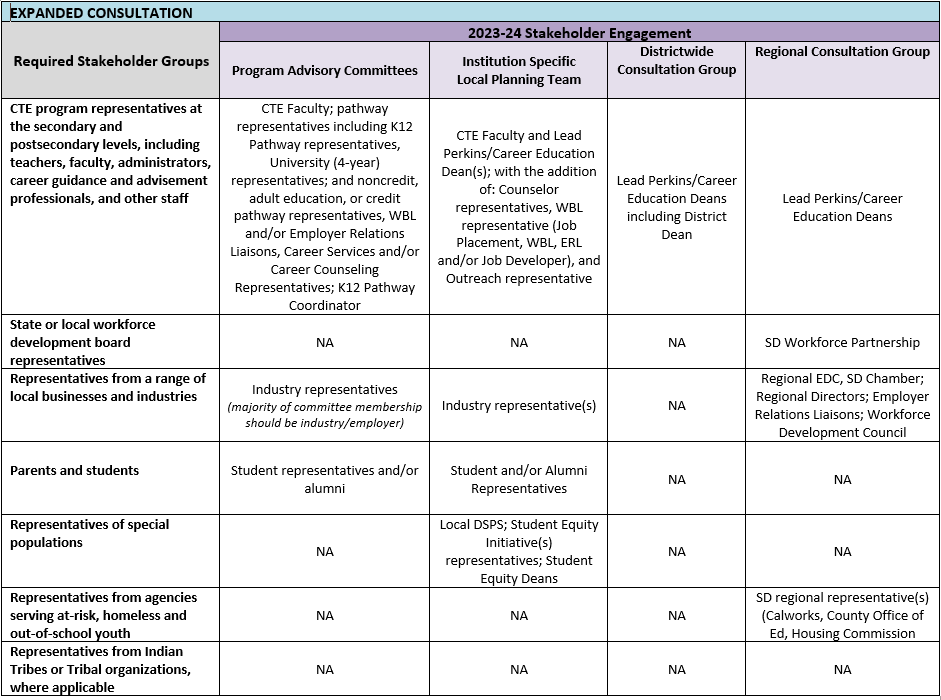 CLNA ELEMENT #1 - Student Performance2020 CLNA priority strategiesThe 2020 CLNA was submitted in spring of 2020 and impacted 2020-21 and 2021-22 Perkins projectsAdd response hereWill your institution be continuing or revising these priorities?Add response hereData ReviewedOpportunity to document/summarize/list the data reviewed internally and/or any related processesAdd response hereObservations made from data review(s) and constituent engagement activitiesOpportunity to document/summarize observations made throughout processWhat strengths and gaps were identified by your needs assessment regarding student performance?What subpopulation of students could benefit from additional evidence-based services/supports?Add response herePriorities & Strategies What priorities are you setting to address the gaps or challenges identified?Required (one to five strategies)What new or current partners (internal or external) will support priorities identified?If applicable, what new and/or modified policies, evidence-based activities, or structures must be developed and implemented in order to improve student performance?Add response hereAction Plan (s)Required The minimum components that must be addressed for each strategy are included below. No required format.Responsible parties - lead roles, departments, etc. Summary of specific data used to inform the strategy identified Timeline - Timeline for addressing the strategy (examples: two years, one year, Fall 2021, ongoing)Other institutional initiatives, regional initiatives, state or federal funds, etc. that may be leveraged to support the strategy (if applicable)Add response hereCLNA ELEMENT #2 - Program Size, Scope, and Quality to meet the needs of all Students2020 CLNA priority strategiesThe 2020 CLNA was submitted in spring of 2020 and impacted 2020-21 and 2021-22 Perkins projectsAdd response hereWill your institution be continuing or revising these priorities?Add response hereData ReviewedOpportunity to document/summarize/list the data reviewed internally and/or any related processesAdd response hereObservations made from data review(s) and constituent engagement activitiesOpportunity to document/summarize observations made throughout processWhat strengths and gaps were identified by your needs assessment regarding student performance?What subpopulation of students could benefit from additional evidence-based services/supports?Add response herePriorities & Strategies What priorities are you setting to address the gaps or challenges identified?Required (one to five strategies)What new or current partners (internal or external) will support priorities identified?If applicable, what new and/or modified policies, evidence-based activities, or structures must be developed and implemented in order to improve student performance?Add response hereAction Plan (s)Required The minimum components that must be addressed for each strategy are included below. No required format.Responsible parties - lead roles, departments, etc. Summary of specific data used to inform the strategy identified Timeline - Timeline for addressing the strategy (examples: two years, one year, Fall 2021, ongoing)Other institutional initiatives, regional initiatives, state or federal funds, etc. that may be leveraged to support the strategy (if applicable)Add response hereCLNA ELEMENT #3 - Progress towards Implementation of CTE Programs of Study/Career Pathways2020 CLNA priority strategiesThe 2020 CLNA was submitted in spring of 2020 and impacted 2020-21 and 2021-22 Perkins projectsAdd response hereWill your institution be continuing or revising these priorities?Add response hereData ReviewedOpportunity to document/summarize/list the data reviewed internally and/or any related processesAdd response hereObservations made from data review(s) and constituent engagement activitiesOpportunity to document/summarize observations made throughout processWhat strengths and gaps were identified by your needs assessment regarding student performance?What subpopulation of students could benefit from additional evidence-based services/supports?Add response herePriorities & Strategies What priorities are you setting to address the gaps or challenges identified?Required (one to five strategies)What new or current partners (internal or external) will support priorities identified?If applicable, what new and/or modified policies, evidence-based activities, or structures must be developed and implemented in order to improve student performance?Add response hereAction Plan (s)Required The minimum components that must be addressed for each strategy are included below. No required format.Responsible parties - lead roles, departments, etc. Summary of specific data used to inform the strategy identified Timeline - Timeline for addressing the strategy (examples: two years, one year, Fall 2021, ongoing)Other institutional initiatives, regional initiatives, state or federal funds, etc. that may be leveraged to support the strategy (if applicable)Add response hereCLNA ELEMENT #4 - Improving recruitment, retention, and training of CTE professionals, including underrepresented groups2020 CLNA priority strategiesThe 2020 CLNA was submitted in spring of 2020 and impacted 2020-21 and 2021-22 Perkins projectsAdd response hereWill your institution be continuing or revising these priorities?Add response hereData ReviewedOpportunity to document/summarize/list the data reviewed internally and/or any related processesAdd response hereObservations made from data review(s) and constituent engagement activitiesOpportunity to document/summarize observations made throughout processWhat strengths and gaps were identified by your needs assessment regarding student performance?What subpopulation of students could benefit from additional evidence-based services/supports?Add response herePriorities & Strategies What priorities are you setting to address the gaps or challenges identified?Required (one to five strategies)What new or current partners (internal or external) will support priorities identified?If applicable, what new and/or modified policies, evidence-based activities, or structures must be developed and implemented in order to improve student performance?Add response hereAction Plan (s)Required The minimum components that must be addressed for each strategy are included below. No required format.Responsible parties - lead roles, departments, etc. Summary of specific data used to inform the strategy identified Timeline - Timeline for addressing the strategy (examples: two years, one year, Fall 2021, ongoing)Other institutional initiatives, regional initiatives, state or federal funds, etc. that may be leveraged to support the strategy (if applicable)Add response hereCLNA ELEMENT #5 - Progress towards equal access to CTE programs for all students2020 CLNA priority strategiesThe 2020 CLNA was submitted in spring of 2020 and impacted 2020-21 and 2021-22 Perkins projectsAdd response hereWill your institution be continuing or revising these priorities?Add response hereData ReviewedOpportunity to document/summarize/list the data reviewed internally and/or any related processesAdd response hereObservations made from data review(s) and constituent engagement activitiesOpportunity to document/summarize observations made throughout processWhat strengths and gaps were identified by your needs assessment regarding student performance?What subpopulation of students could benefit from additional evidence-based services/supports?Add response herePriorities & Strategies What priorities are you setting to address the gaps or challenges identified?Required (one to five strategies)What new or current partners (internal or external) will support priorities identified?If applicable, what new and/or modified policies, evidence-based activities, or structures must be developed and implemented in order to improve student performance?Add response hereAction Plan (s)Required The minimum components that must be addressed for each strategy are included below. No required format.Responsible parties - lead roles, departments, etc. Summary of specific data used to inform the strategy identified Timeline - Timeline for addressing the strategy (examples: two years, one year, Fall 2021, ongoing)Other institutional initiatives, regional initiatives, state or federal funds, etc. that may be leveraged to support the strategy (if applicable)Add response hereCLNA ELEMENT #6 - Alignment to Labor Market Information (LMI)2020 CLNA priority strategiesThe 2020 CLNA was submitted in spring of 2020 and impacted 2020-21 and 2021-22 Perkins projectsAdd response hereWill your institution be continuing or revising these priorities?Add response hereData ReviewedOpportunity to document/summarize/list the data reviewed internally and/or any related processesAdd response hereObservations made from data review(s) and constituent engagement activitiesOpportunity to document/summarize observations made throughout processWhat strengths and gaps were identified by your needs assessment regarding student performance?What subpopulation of students could benefit from additional evidence-based services/supports?Add response herePriorities & Strategies What priorities are you setting to address the gaps or challenges identified?Required (one to five strategies)What new or current partners (internal or external) will support priorities identified?If applicable, what new and/or modified policies, evidence-based activities, or structures must be developed and implemented in order to improve student performance?Add response hereAction Plan (s)Required The minimum components that must be addressed for each strategy are included below. No required format.Responsible parties - lead roles, departments, etc. Summary of specific data used to inform the strategy identified Timeline - Timeline for addressing the strategy (examples: two years, one year, Fall 2021, ongoing)Other institutional initiatives, regional initiatives, state or federal funds, etc. that may be leveraged to support the strategy (if applicable)Add response hereCoordination StrategyRequired NarrativeInstitutions will develop an ongoing strategy, process, or mechanism(s) to ensure the need assessment is used, with fidelity, to inform local planning and decision-making.Provide responses to the following questions to the District: Required. No word count max or min.What went well in your CLNA process?What could have been done differently to achieve better results?What individual or groups were invited but did not participate? Why did they not participate? What future steps will you take to engage them?What other initiatives can be leveraged and aligned across sectors to make this work successful?How will you build connections to and through those other initiatives?On what established schedule will you continue to meet and work together?How will you demonstrate collective commitment to on-going engagement in this work?In what ways did you consider districtwide and/or regional gaps, opportunities, or needs?